                                 FICHA TÉCNICA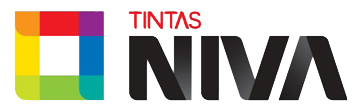 NIVALITE			     Ref.1038Primário pliolite base solvente para betão e reboco | Interior - ExteriorTIPOProduto baseado em resinas pliolite, de base solvente, especialmente desenvolvido como primário selante /estabilizador, quer em superfícies novas ou repinturas.UTILIZAÇÃOAplica-se em paredes exteriores e interiores, novas ou repinturas, proporcionando boa junção dos materiais propensos a desagregação, permitindo deste modo pinturas com boa aderência e estabilidade no acabamento.São de realçar a alta resistência à difusão do CO2 e SO2, resistência à água, e aos alcális, permitindo também uma boa libertação do vapor de água (respirabilidade).As micro-partículas do ligante permitem uma penetração nos poros do betão e reboco, proporcionando excelente aderência inicial e ao longo tempo. Como se trata de um primário de forte resistência ao CO2, forma barreira, impedindo deste modo a carbonatação do betão.Este primário também pode servir como acabamento, quando aplicado como revestimento único, em 2 ou 3 demãos, deixando aspeto mate. A sua excelente resistência aos raios U.V, não necessita de qualquer promotor de aderência, podendo ser aplicado diretamente sobre qualquer substrato mineral com algum teor de humidade e temperaturas baixas. CARACTERÍSTICAS DO PRODUTOPROCESSOS DE APLICAÇÃO E SISTEMAS DE PINTURAAplica-se à trincha ou rolo, à viscosidade tal qual é fornecido. Caso necessário, pode ser diluído até 3%, com o diluente Refª 1036.Aplica-se e deixa-se secar 24h, em condições atmosféricas normais.Caso as superfícies sejam demasiado alcalinas, recomenda – se aplicar 2 demãos. As condições do substrato devem proporcionar isenção de gorduras e poeiras. LAVAGEM DO EQUIPAMENTOCom diluente celuloso usos gerais Refª 1001.TIPO DE EMBALAGEMEmbalagens de 5Lts e 15Lts. HIGIENE E SEGURANÇAEm caso de projecção para os olhos, deve lavar-se muito bem com água em abundância. No caso de necessidade deve consultar um médico.Para mais informações, sobre saúde e ambiente, consultar ficha de dados de segurança do produto. NOTA IMPORTANTEÉ da responsabilidade do utilizador tomar providências para cumprimento das leis actuais e regulamentações locais, no que se refere à protecção do ambiente, assim como é da sua responsabilidade o processo de aplicação e uso diferente do indicado nesta ficha técnica.Recomenda-se um ensaio prévio da aplicação do produto.O rendimento é variável conforme o estado do substrato e índice de absorção dos mesmos.Os intervalos entre demãos podem variar, conforme a temperatura ambiente e/ou estado das condições atmosféricas. Os dados fornecidos podem não ser exactos, servindo meramente como ordem orientativa.Em caso de dúvida, consulte o nosso serviço de apoio técnico.O limite COV da EU para este tipo de produto Cat A/h: - 750 g/l (2010)Este produto contém no máx: COV: 486.0g/l no produto pronto a usarAtualizada em 16/11/2017CORBrancoDILUENTERefª 1036 – Diluente p/ NivaliteDENSIDADE (20º)>1.10SECAGEM 1hVISCOSIDADE (20º) Brookfield (RVF)2500cpsRENDIMENTO6-8m2/L por demão (variando com o estado da superfície)ESTABILIDADE EM STOCK1 ano – Embalagens de origem, cheias e bem fechadasINFLAMABILIDADE>100ºc